AparcamientoHay 3 entradas al pueblo, pero la más cómoda es la A2229 desde Cádiz (N340). No es fácil acceder a la casa en coche ya que se encuentra en el centro histórico entre calles estrechas*. Al llegar a la entrada del pueblo por el A2229 hay un parking gratuito a mano izquierda. Para aparcar más cerca sigue la calle girando hacia la izquierda a la Avda. de los Remedios pasando la barrera “residentes y parking”. Esta calle es para residentes, pero si sigues por la calle Corredera hay  un parking de pago a mano izquierda que se encuentra a dos minutos andando de nuestra casa. Se puede aparcar provisionalmente para descargar maletas o dejar el coche en el parking durante toda vuestra estancia a 19 € por día. Otra posibilidad es de seguir el sistema de sentido único que empieza en la calle Corredera y girar a mano derecha a la Plaza España. Se puede descargar maletas aquí y después seguir por la calle de la Fuente, una calle larga y estrecha que baja hacia el campo. En la rotonda gira a mano derecha por el paseo de las Cobijadas. Podéis aparcar en esta calle y subir andando o parar en la rotonda arriba mientras una persona se queda con las maletas. Desde aquí nuestra casa está a 2 minutos andando por la calle Judería. Accesos a pie:Desde la Plazuela (cerca de Avda. de los Remedios) sube la Calle Nuestra Sra de la Oliva y rodea la iglesia girando a mano derecha. Cuando llegas a la Pza Padre Ángel, coge la calle Rosario y Eduardo Shelly es la primera a la izquierda.Desde la Pza. España: Hay que pasar por el arco en lo alto de la plaza a mano derecha del ayuntamiento (el Arco de la villa).  Se sube la calle hasta llegar a la tienda La Pajara. Eduardo Shelly es la calle que sube a mano izquierda.Desde el parking de pago: Girar a mano izquierda y subir por la primera escalera que encuentras a mano derecha. Sigue la calle girando siempre hacia la derecha hasta llegar a la Calle José Castrillón. Girar a la derecha y justo después a la izquierda.Desde el Paseo de las Cobijadas: Subir hasta la pequeña rotonda (veréis un cartel Calle Carrión). Coger la calle que sube y girar a la izquierda. Veréis una estatua a mano izquierda y un arco a mano derecha. Pasar por el arco y girar a mano derecha por la calle Judería. Al final de esta calle girar a mano izquierda y después a la derecha por el Callejón de las Monjas. Girar a la izquierda y justo después a la derecha. Estáis ya en nuestra calle Eduardo Shelly y estamos en el número 7. *Si tenéis necesidad en llegar a la puerta de nuestra casa se puede acceder subiendo desde la Plazuela por la calle Marqués de Tamaron, girando hacia la izquierda. Hay que pasar por una curva muy cerrada (no se aconsejan coches muy anchos) y a continuación gira a la derecha a la calle Eduardo Shelly.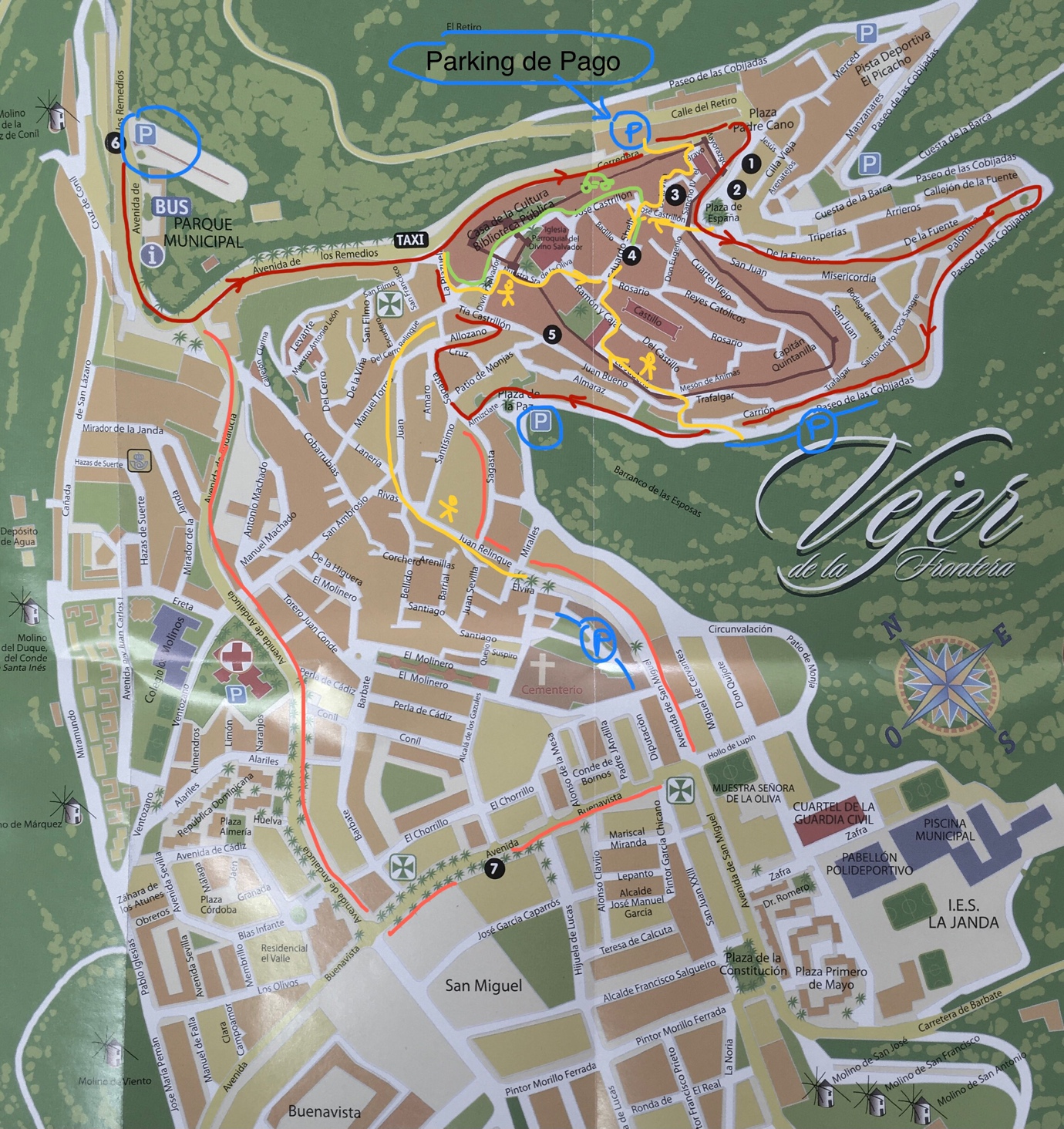 